Conferința internaționalăRolul judecătorilor naţionali în aplicarea regulilor europene de concurenţă şi cooperarea dintre autorităţile reglementatoare şi actorii judiciariInternational conference - the role of national judges in the enforcement of EU Competition rules and the cooperation between competition authorities and judicial actorsSinaia, 19-20 mai/May 2016Miercuri, 18 mai/ Wednesday, 18th of May 20.30 	 Cină pentru participanții care beneficiază de cazare/ Dinner for the accomodated participantsJoi, 19 mai/ Thursday, 19th of May09:00 – 09:10		Discursuri introductive/ Introductory speeches
			Cristina GUSETH – Director, Freedom House România09:10 – 10:30 	Rolul Comisiei Europene ca amicus curiae în procedurile instanțelor naționale/ The role of the European Commission as amicus curiae in national court proceedings Francesco LIBERATORE – Asociat, Jones Day/ Associate at Jones Day10:30 – 10:45		Pauză de cafea/ Coffee Break10:45 – 12:00	Rolul instanțelor naționale în aplicarea directă a normelor de concurență prevăzute de tratat/ National courts’ role in direct enforcement of competition norms provided by the Treaty Cristina BUTACU - Formator INM/ National Institute of Magistracy trainer12:00 – 12:15		Pauză de cafea/ Coffee Break 12:15 – 14:00	Rolul mecanismului trimiterilor preliminare în materia dreptului concurenței/ Using the preliminary question’s procedure in competition lawGeorgeta DINU – Partner, Nestor Nestor Diculescu Kingston Petersen14:00 – 15:00		Prânz/ Lunch15:00 – 16:15 	Valorificarea jurisprudenței CJUE în practica recentă a Înaltei Curți de Casație și Justiție, Secția de contencios administrativ și fiscal, în litigii care implică aplicarea normelor de concurență/ The usefulness of ECJ’s jurisprudence in the recent practice of the High Court of Cassation and Justice’s Contentious-Administrative and Fiscal section, in litigations concerning the application of competition lawGabriela BOGASIU – Judecător, Înalta Curte de Casație și Justiție/ Judge, The High Court of Cassation and Justice 19:30	Cină pentru participanții care beneficiază de cazare/ Dinner for the accomodated participantsVineri, 20 mai/ Friday, 20th of May07:30 – 08:30 		Mic dejun/ Breakfast9:00 – 10:15 	Cooperarea dintre Comisia Europeană, autoritățile naționale de concurență și instanțe în aplicarea articolelor 101-102 din TFUE/ Co-operation between the European Commission, national competition authorities and courts in the application of articles 101-102 TFEUGianluca SEPE – Director de department – Legislația Europeană, Departamentul pentru Afaceri Europene, Autoritatea pentru Concurență din Italia/ Head of sector - EU Legislation, European Affairs Unit, Italian Competition Authority 10:15 – 11:30	Controlul de legalitate a actelor adoptate de Consiliul Concurenței pe parcursul investigațiilor care vizează încălcarea art. 5 și art. 6 din Legea concurenței și, respectiv, a art. 101 și art. 102 TFUE/ Legality review of the decisions taken by the Competition Council during the investigations on breaching of articles 5 and 6 of the Competition Law, and respectively, of articles 101 and 102 of the TFEUAndrei PUFULESCU – Director adjunct, Directia Juridic-Contencios, Consiliul Concurenței/ Deputy Director, Competition Council’s Legal Directorate 11:30 – 11:45		Pauză de cafea/ Coffee Break11:45 – 13:00	Comportamente anticoncurențiale și acțiuni în despăgubire/ Anti-competitive practices and damages actionsAdrian STER – Partner, Wolf Theiss Romania13:00 – 14:00		Prânz/ Lunch14:00 – 15:00 	Rolul  Direcției de Combatere a Infracțiunilor de Criminalitate Organizată și Terorism în investigarea infracțiunii de deturnare a licitațiilor publice/ Directorate for Investigating Organized Crime and Terrorism’s role in investigating the misappropriation of public tendersValentin TRIF – Procuror, Direcția de Investigare a Infracțiunilor de Criminalitate Organizată și Terorism/ Prosecutor, Directorate for Investigating Organised Crime and Terrorism 15:00 – 15:15		Pauză de cafea/ Coffee Break15:15 – 16:30 	Analiza judiciară în cazurile legate de dreptul concurenței. Probleme la nivel european și național/ The judiciary review in competition law cases. Problems at European and national levelSantiago SOLDEVILA – Judecător, Secția Contencios-Administrativ, Înalta Curte Națională din Spania/ Judge, Contenious-Administrative Division of the Spanish National High Court Organizatori/Organizers: Freedom House România Parteneri/Partners: Institutul Național al Magistraturii, Consiliul Concurenţei/ National Institute of Magistracy, Romanian Competition Council	Co-finanţare/Co-financed by: European Commission, Competition DG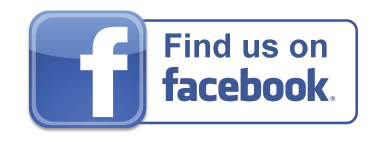 		                www.freedomhouse.ro 	       fb.com/FreedomHouseRO	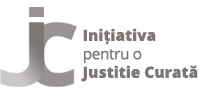    			 http://www.justitiecurata.ro/07:30 – 08:30              Mic dejun/ Breakfast08:30 – 09:00              Înregistrarea participanţilor/ Registration/ Welcome Coffee